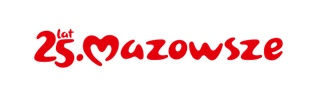 Nr pisma: Z/DZP/164/2023           		        		         Warszawa, dnia 20.09.2023 r.Zamawiający:Samodzielny Wojewódzki Zespół Publicznych Zakładów Psychiatrycznej Opieki Zdrowotnej w Warszawieul. Nowowiejska 27, 00-665 WarszawaINFORMACJA DLA WYKONAWCÓW- ODPOWIEDZI NA PYTANIADotyczy: postępowania prowadzonego w trybie podstawowym na podstawie art. 275 pkt 1 ustawy Prawo zamówień publicznych pt.: „Zakup, dostawa i montaż wyposażenia dla Szpitala Nowowiejskiego w ramach realizacji zadania polegającego na zwiększeniu dostępności i poprawie jakości leczenia osób uzależnionych od alkoholu”,                                                           nr postępowania: 13/DZP/2023 Zamawiający informuje, że w terminie określonym zgodnie z art. 284 ust. 2 i 3 ustawy                       z dnia 11 września 2019 r. – Prawo zamówień publicznych (Dz.U. z 2023 r. poz. 1605) - dalej: „ustawa Pzp”, Wykonawcy zwrócili się do Zamawiającego z wnioskiem   o wyjaśnienie treści SWZ.W związku z powyższym, działając na podstawie art. 284 ust. 6  ustawy Pzp, Zamawiający udziela następujących wyjaśnień:Pytanie nr 1Część Nr 2 Poz. 6 REDUKTOR TLENU Czy w związku z likwidacją firmy FARUM, która jest producentem opisanego reduktora tlenu Zamawiający dopuści poniższe rozwiązania: 1. Dopuszczony reduktor Medireg II GCE Healthcare (odp. Zamawiającego z dna 18.09.2023 r.) nie posiada szybkozłącza, prosimy o wykreślenie wymogu, aby reduktor posiadał szybkozłącze i jednocześnie stały przepływ. Reduktor ten nie posiada możliwości podłączenia urządzenia medycznego wymagającego dużego przepływu gazu a posiada jedynie dozownik/przepływomierz do dozowania tlenu pacjentowi. Link do strony producenta –strona 7 w katalogu https://www.gcegroup.com/files/pdfdownloads/Poland/MED_Healthcare_POL_160609_low.pdf Według naszej wiedzy nie ma na rynku reduktora, który posiadałby szybkozłącze i stały przepływ 0-15 l/min. Odpowiedź:Zamawiający modyfikuje odpowiedź na pytanie nr 1 z dnia 18.09.2023 r. w zakresie Części nr 2 dot. poz. 6 reduktora tlenu (pismo nr Z/DZP/163/2023) i wymaga aby reduktor tlenu posiadał stały przepływ 0-15 l/min, bez posiadania szybkozłącza. Reduktor ma posiadać możliwość podłączenia urządzenia medycznego wymagającego dużego przepływu gazu do butli z tlenem.Ponadto Zamawiający wykreśla zapis z opisu dot. reduktora tlenu: „możliwość podawania tleniu bez nawilżacza A36 w”.Pytanie nr 2Zwracamy się z prośbą o rezygnację z wymogu wyposażenia reduktora w obrotowy manometr. Odpowiedź:Zamawiający wymaga wyposażenia reduktora w obrotowy manometr.Pytanie nr 3Czy Zamawiający wymaga, aby butelki nawilżacza były jednorazowe, ale wypełnione wodą sterylną o pojemności min. 340 ml pakowane po 20 szt.?Odpowiedź:Zamawiający wymaga, aby butelki nawilżacza były jednorazowe, ale wypełnione wodą sterylną o pojemności min. 340 ml pakowane po 20 szt.Patrz zmieniony Załącznik nr 2 do SWZ w poz. 6 w zakresie Części nr 2.Zamawiający ponadto informuje, iż zgodnie z art. 284 ust. 3 ustawy Pzp, dokonuje zmiany terminu składania ofert oraz wprowadza zmiany w przedmiotowym postępowaniu w sposób następujący: ROZDZIAŁ XVIII SWZ Sposób oraz termin składania ofert: Pkt 1JEST: Ofertę wraz z wymaganymi dokumentami należy umieścić na platformazakupowa.pl pod adresem: https://platformazakupowa.pl/transakcja/816300  w myśl Ustawy PZP na stronie internetowej prowadzonego postępowania  do dnia 21.09.2023 r. do godziny 09:30 .ZAMAWIAJĄCY ZMIENIA NA: 1.	Ofertę wraz z wymaganymi dokumentami należy umieścić na platformazakupowa.pl pod adresem: https://platformazakupowa.pl/transakcja/816300  w myśl Ustawy PZP na stronie internetowej prowadzonego postępowania  do dnia 25.09.2023 r. do godziny 09:30 .ROZDZIAŁ XIX SWZ Otwarcie ofert:Pkt 1JEST: Otwarcie ofert następuje niezwłocznie po upływie terminu składania ofert, nie później niż następnego dnia po dniu, w którym upłynął termin składania ofert, tj. 21.09.2023 r. po godzinie 09:45.ZAMAWIAJĄCY ZMIENIA NA: 1.	Otwarcie ofert następuje niezwłocznie po upływie terminu składania ofert, nie później niż następnego dnia po dniu, w którym upłynął termin składania ofert, tj. 25.09.2023 r. po godzinie 09:45.Wobec powyższego Zamawiający dokonuje zmiany SWZ w poniższym zakresie, tj.:ROZDZIAŁ XVII SWZ Termin związania ofertą:Pkt. 1JEST:Wykonawca będzie związany ofertą przez okres 30 dni, tj. do dnia 20.10.2023 r. Bieg terminu związania ofertą rozpoczyna się wraz z upływem terminu składania ofert.ZAMAWIAJĄCY ZMIENIA NA:1.	Wykonawca będzie związany ofertą przez okres 30 dni, tj. do dnia 24.10.2023 r. Bieg terminu związania ofertą rozpoczyna się wraz z upływem terminu składania ofert.Zamawiający ponadto zamieszcza tekst jednolity załącznika nr 2 do SWZ Formularz asortymentowo - cenowy (opis przedmiotu zamówienia) w zakresie Części nr 2.Pozostałe zapisy SWZ pozostają bez zmian.z up. Dyrektora Andrzej Marciniak    Z-ca Dyrektora ds. Ekonomiczno-FinansowychSprawę prowadzi:Marta Bachańskaul. Nowowiejska 27, 00-665 Warszawa, pok. nr 8tel.(022) 11 65 359e-mail: m.bachanska@szpitalnowowiejski.pl